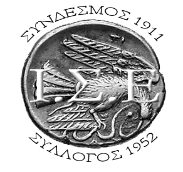 ΑΙΤΗΣΗ-ΔΗΛΩΣΗΔΙΑΓΡΑΦΗΣΑΠΟ ΤΟ ΜΗΤΡΩΟ ΙΣΕΕΠΩΝΥΜΟ:ΟΝΟΜΑ:ΟΝΟΜΑ ΠΑΤΡΟΣ:Α.Δ.Τ./ ΑΡ. ΔΙΑΒΑΤΗΡΙΟΥ:ΑΜΚΑ:ΕΙΔΙΚΟΤΗΤΑ:Δ/ΝΣΗ ΚΑΤΟΙΚΙΑΣΟΔΟΣ & ΑΡΙΘΜΟΣ:                                           Τ.Κ.:                               ΠΟΛΗ:ΣΤΟΙΧΕΙΑ ΕΠΙΚΟΙΝΩΝΙΑΣΣΤΑΘΕΡΟ ΤΗΛΕΦΩΝΟ:ΚΙΝΗΤΟ ΤΗΛΕΦΩΝΟ:Email:Θέμα: 	«Αίτηση διαγραφής»Χαλκίδα, ………/………/20………Προςτον Ιατρικό Σύλλογο ΕυβοίαςΑιτούμαι τη  διαγραφή μου από τον Ιατρικό Σύλλογο Ευβοίας προκειμένου να εγγραφώ στον Ιατρικό Σύλλογο …………………………………………………………..Σύμφωνα με τις διατάξεις της παρ.6 του αρθρ.22 του ν.1599/1986 όπως ισχύει, και βάσει των διατάξεων  της παρ. 5 του άρθρου 295 του Ν.  4512/2018 δηλώνω ότι είμαι ενήμερος ότι εντός δεκαπέντε (15) ημερολογιακών ημερών θα παρουσιαστώ αυτοπροσώπως στον Ιατρικό Σύλλογο ………………………………………... προκειμένου να επιβεβαιώσω την εγγραφή μου. Ο / Η Αιτ…...….. & Δηλ…….……